桃園市政府新聞稿本市租金補貼　戶數提高至7,000戶104年度住宅補貼申請已經於104年7月20日起受理申請，截至8月3日止，其中租金補貼部分目前約有3,000戶市民提出申請，截止受理時間為8月28日，請有需要的市民加緊腳步、把握申請受理時間，踴躍申請。市府都市發展局表示，內政部原來核定本市104年度租金補貼戶數為4,906戶，經市府積極向中央爭取提高戶數，內政部日前已同意提高至7,000戶，補助金額由原來核定的1億6,484萬元提高至2億3,520萬元。經市府評估，今年符合申請資格者有極高機會可獲得租金補貼。另外，住宅補貼申請的項目有「自購住宅貸款利息補貼」貸款最高額度為新台幣210萬元(貸款年限最高20年)及「修繕住宅貸款利息補貼」貸款最高額度為新台幣80萬元(貸款年限最高15年)，此2類貸款利息補貼申請受理時間與租金補貼相同。有關住宅補貼詳細資訊可上「內政部不動產資訊平台」(網址：http://pip.moi.gov.tw/)查詢及下載申請書件，以郵寄方式或親至「桃園市政府住宅發展處」地址：桃園市龜山區自強南路105號(原龜山市民代表會)辦理，另本市各區公所也有提供申請書讓民眾免費索取。桃園市政府住宅發展處諮詢電話：(03)3298600。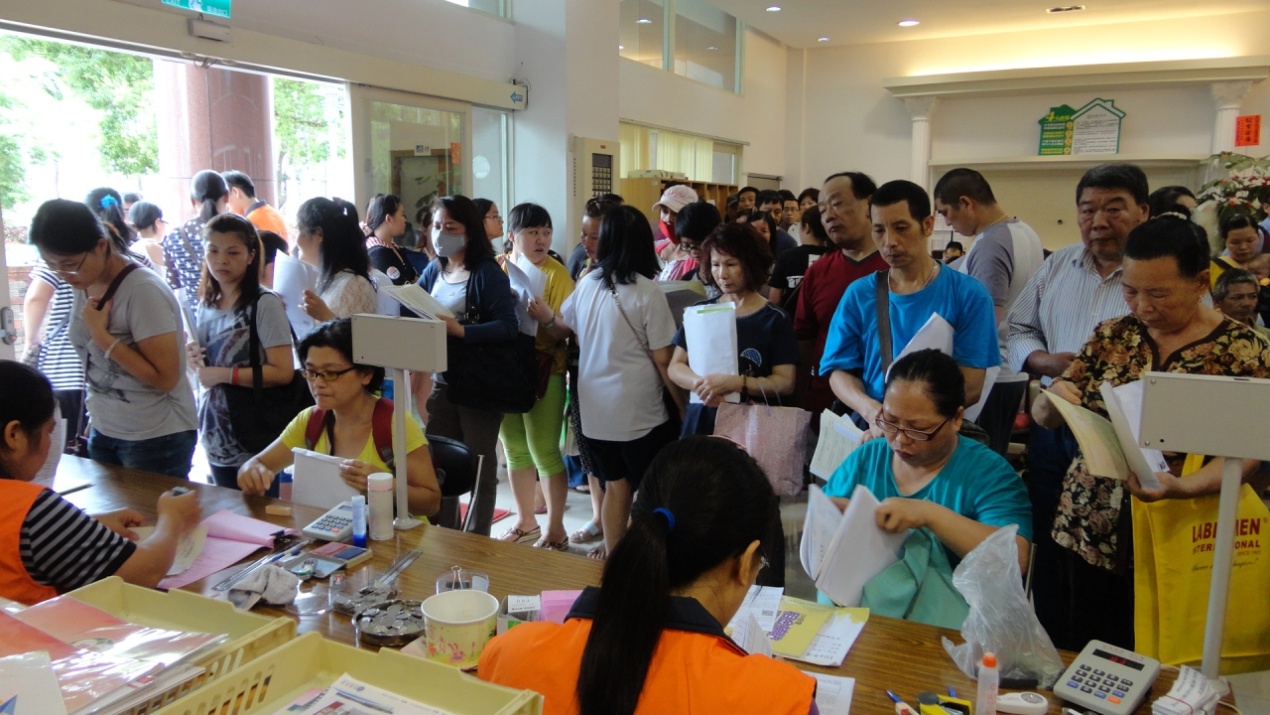 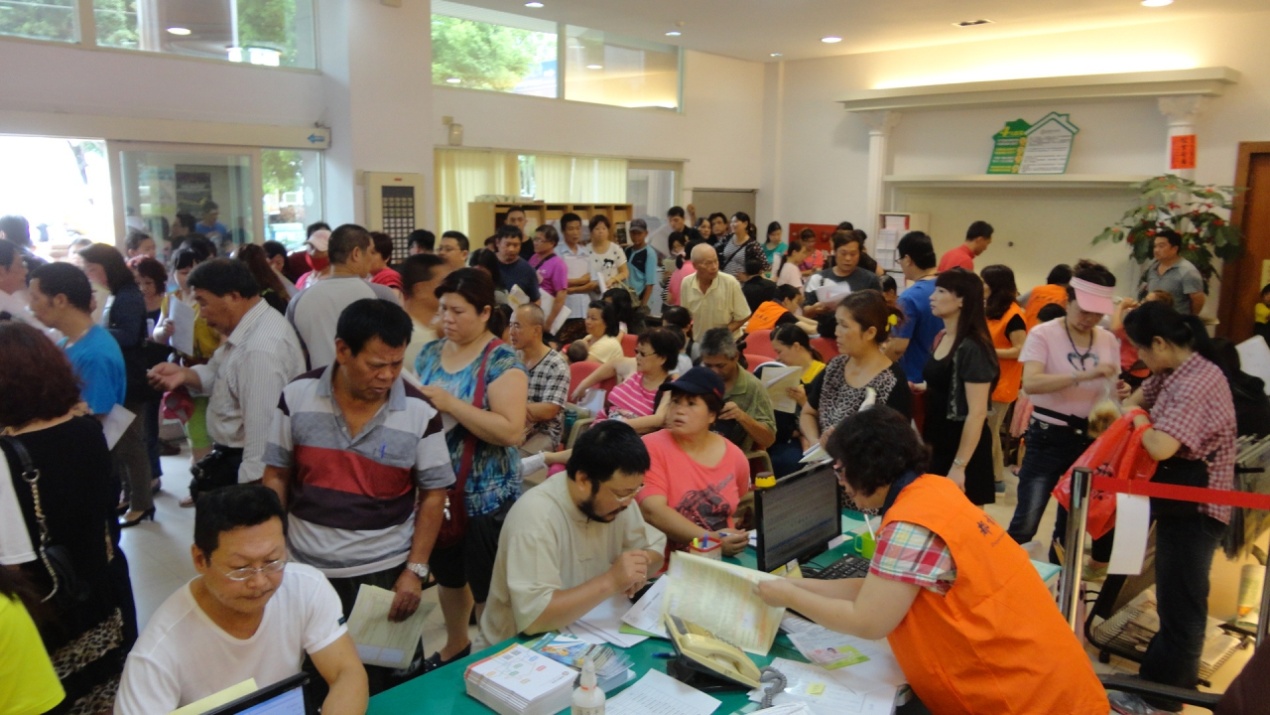 